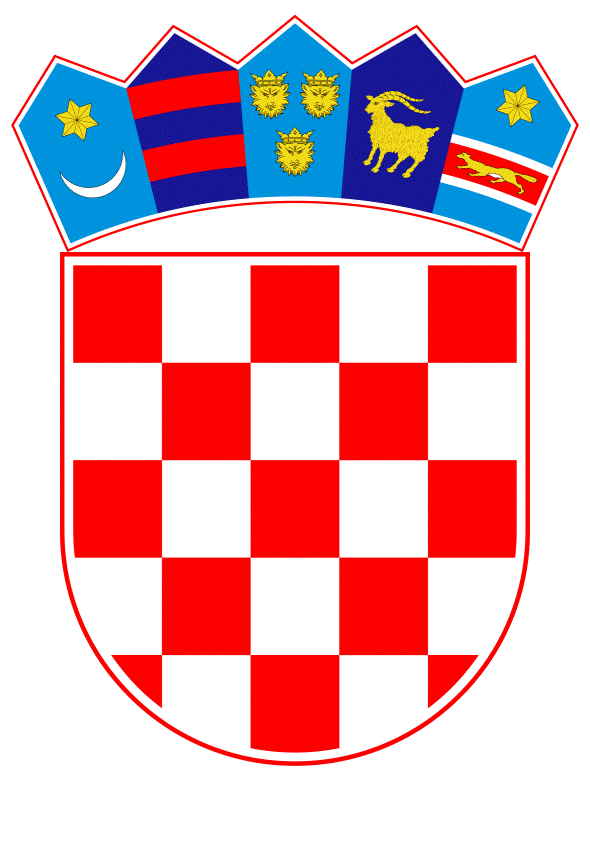 VLADA REPUBLIKE HRVATSKEZagreb, 24. ožujka 2022._____________________________________________________________________________________________________________________________________________________________________________________________________________________________PRIJEDLOGNa temelju članka 31. stavka 3. Zakona o Vladi Republike Hrvatske („Narodne novine“, br. 150/11, 119/14, 93/16 i 116/18), Vlada Republike Hrvatske je na sjednici održanoj __________________ 2022. godine donijelaZ A K L J U Č A K1.	Prihvaća se Nacrt deklaracije o radu Organizacije za gospodarsku suradnju i razvoj (OECD) u području okoliša u tekstu koji je Vladi Republike Hrvatske dostavilo Ministarstvo gospodarstva i održivog razvoja, aktom KLASA: 912-03/22-07/01, URBROJ: 517-11-8-22-9, od 16. ožujka 2022. godine.2.	Ovlašćuje se ministar gospodarstva i održivog razvoja da, u ime Republike Hrvatske, usvoji Deklaraciju iz točke 1. ovoga Zaključka. Klasa;Urbroj:Zagreb,									     PREDSJEDNIK									mr.sc. Andrej PlenkovićObrazloženjeRepublika Hrvatska u procesu je pristupanja u punopravno članstvo Organizacije za gospodarsku suradnju i razvoj (OECD). Proces pristupanja podrazumijeva usvajanje svih pravnih instrumenata OECD-a u okviru nadležnosti pojedinih radnih tijela te ocjenu politika i praksi države kandidatkinje, a sukladno Planu pristupanja koji će biti izrađen za Republiku Hrvatsku.Republika Hrvatska će, u svojstvu države kandidatkinje, sudjelovati na ministarskom sastanku Odbora za okolišnu politiku OECD-a 30. i 31. ožujka 2022. u Parizu. Na navedenom sastanku planirano je usvajanje Deklaracije o radu Organizacije za gospodarsku suradnju i razvoj (OECD) u području okoliša (u daljnjem tekstu „Deklaracija“).Deklaracija je pravno neobvezujuća, a sadrži aktivnosti i ciljeve u radu OECD-a, njegovih država članica i država kandidatkinja u području okoliša u predstojećem razdoblju, u skladu s međunarodnim naporima u rješavanju međusobno povezanih okolišnih izazova klimatskih promjena, gubitka bioraznolikosti i onečišćenja. Oko konačnog teksta deklaracije još uvijek se vode pregovori u okviru OECD-a.Voditelj hrvatskog izaslanstva na ministarskom sastanku je ministar gospodarstva i održivog razvoja dr. sc. Tomislav Ćorić, koji će u ime Republike Hrvatske usvojiti Deklaraciju. Stoga se predlaže da Vlada Republike Hrvatske na sjednici 24. ožujka 2022. godine donese Zaključak o prihvaćanju Deklaracije.  Predlagatelj:Ministarstvo gospodarstva i održivog razvojaPredmet:Prijedlog zaključka o prihvaćanju Nacrta deklaracije o radu OECD-a u području okoliša